We are searching for a Senior Document Administrator – candid advisor and legal document expert to join our team in Calgary.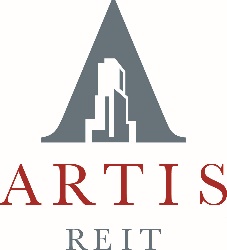 Why work with us?Challenge yourself daily with interesting work with a Top EmployerWe invest in our people, assets, and our communityWork alongside an experienced team with opportunities to learn and develop your careerBe recognized for your talent and contributions with a solid total compensation packageYou’ll fit in great if you:Thrive in a tight-deadline and multitasking atmosphere while staying organized. Enjoy details and analyzing documents to ensure accuracy and standardization. Work cooperatively and communicate well with all levels of the organization as an advising team-player.The opportunityReporting to the Vice-President - Leasing - Western Region, the Senior Document Administrator will support functions associated with commercial office, retail and industrial leases, extension agreements and renewal agreements for the Western Region. As a legal document expert, s/he will draft, administer and track various leases and lease documents for Leasing Managers, Property Management and Asset Management.  Other key duties include:Draft commercial leases, extension agreements and renewal agreements on Offers to Lease/Extend/Renew from the Leasing Managers and/or on approved business terms in accordance with standardized templates on a term or month-to-month/short-term basis.Process for signature related commercial lease documents including, but not limited: Lease Amending Agreements, Indemnity Agreements, Parking License Agreements; Assignment of Lease Agreements, Consent to Sublease Agreements and Termination/Surrender Agreements.Prepare and track Discharges of Caveat for Tenant signature and/or Discharges as they relate to Restrictive Covenants that have expired.Assist, maintain and update with the development of standardized lease and related documents, including Offers to Lease for office, retail, and industrial properties.Your technical qualifications:Post-secondary education from a legal assistant program or equivalent experience.10+ years' experience as a paralegal or legal commercial real estate experience.5+ years' experience with commercial real estate documentation at a real estate company, mortgage lender, or law firm.Excellent computer skills with an understanding of spreadsheets and word processing.An understanding and/or the ability to interpret the Canada Business Corporations Act, the Land Titles Act, Personal Property Registry and the Residential Tenancies Act (AB).Apply:Please forward your resume in confidence with a cover letter outlining your salary expectations to the attention of Jayelle Morris at jmorris@artisreit.com.